PENGARUH LINGKUNGAN KERJA DAN MOTIVASI KERJA
 TERHADAP KINERJA KARYAWAN
 PT. PELABUHAN INDONESIA II CABANG TANJUNG PRIOK Oleh:Nama	: Seri Depy SugiyaniNIM	: 28150514skripsiDiajukan sebagai salah satu syaratUntuk memperoleh gelar Sarjana ManajemenProgram Studi ManajemenKosentrasi Sumber Daya Manusia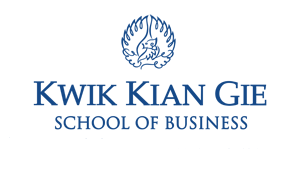 INSTITUT BISNIS DAN INFORMATIKA KWIK KIAN GIEJAKARTAOKTOBER 2019